Администрация Новорахинского сельского поселенияПОСТАНОВЛЕНИЕот 16.08.2021 № 120д. Новое РахиноОб определении мест для размещения печатных агитационных материалов при проведении выборов депутатов Государственной Думы Федерального Собрания Российской Федерации восьмого созыва и выборов депутатов Новгородской областной Думы седьмого созываВ соответствии с пунктом 7 статьи 54 Федерльного закона от 12 июня 2002 года № 67-ФЗ «Об основных гарантиях избирательных прав и права на участие в референдуме граждан Российской Федерации», частью 9 статьи 68 Федерального закона от 22 февраля 2014 № 20-ФЗ «О выборах депутатов Государственной Думы Федерального Собрания Российской Федерации», частью 7 статьи 49 областного закона от 02.07.2007 № 122-ОЗ «О выборах депутатов Новгородской областной Думы, Администрация Новорахинского сельского поселенияПОСТАНОВЛЯЕТ:1.Определить на территории Новорахинского сельского поселения места для размещения печатных агитационных материалов при проведении выборов депутатов Государственной Думы Федерального Собрания Российской Федерации восьмого созыва и выборов депутатов Новгородской областной Думы седьмого созыва:1.1. На территории избирательного участка № 612- в населённом пункте Новое Рахино у магазина «Лесная торговля» стенд; в населённом пункте Старое Рахино напротив д.№ 101 стенд; в населённом пункте Литвиново напротив д.№ 28 стенд.1.2. На территории избирательного участка № 613- в населённом пункте Сомёнка у магазина «Лесная торговля» стенд;1.3. На территории избирательного участка № 614- в населённом пункте Локотско в центре деревни стенд.	2. Контроль за выполнением постановления оставляю за собой.	3.Опубликовать постановление в газете «Новорахинские вести» и разместить на официальном сайте Администрации Новорахинского сельского поселения в информационно-телекоммуникационной сети «Интернет».Глава администрации	Г.Н. Григорьев_______________________________________________________________________________________Совет депутатов   Новорахинского сельского поселенияРЕШЕНИЕот 19.08.2021№ 57д. Новое РахиноО применении   меры  ответственности В связи с ненадлежащим соблюдением  ограничений, запретов  Григорьевым Г.Н. при осуществлении  полномочий Главы Новорахинского сельского поселения,  установленных Федеральным законом от 25 декабря 2008 года «О противодействии коррупции», Уставом Новорахинского сельского поселения, на основании  протокола заседания Постоянной комиссии по социально-экономическим вопросам Совета депутатов Новорахинского сельского поселения от 5 августа 2021  № 12 и принятого решения к нему  от  5 августа 2021 № 2,Совет депутатов Новорахинского сельского поселенияРЕШИЛ:Объявить  Григорьеву Г.Н. Главе Новорахинского сельского поселения   предупреждение  с недопущением впредь нарушения ограничений, запретов, установленных законодательством  Российской Федерации.Довести  настоящее  решение до сведения Григорьева  Г.Н. 3.Представить настоящее решение в отдел Администрации Губернатора Новгородской области по профилактике коррупционных и иныхправонарушений.	4..Опубликовать решение в  муниципальной газете «Новорахинские вести» и разместить на официальном сайте Администрации Новорахинского сельского поселения в информационно-телекоммуникационной сети «Интернет».Заместитель председателя Совета депутатов   	С.И.Телеев__________________________________________________________________________________________Совет депутатов   Новорахинского сельского поселенияРЕШЕНИЕот  19.08.2021 № 58 д. Новое РахиноО  проведении публичных слушаний  по  проекту внесения изменений и дополнений в  Устав Новорахинского сельского поселения В соответствии с  Федеральным законом  от 06 октября 2003 года         № 131-ФЗ   « Об общих принципах организации местного самоуправления в Российской Федерации»,  статьями  6,  19  Устава Новорахинского  сельского поселения Совет депутатов  Новорахинского  сельского поселенияРЕШИЛ:	1.Направить проект решения Совета депутатов Новорахинского сельского поселения «О внесения изменений и дополнений в Устав Новорахинского  сельского поселения» для опубликования в муниципальную газету «Новорахинские вести» и размещения  на официальном сайте Администрации Новорахинского сельского поселения в информационно-телекоммуникационной сети «Интернет».     2. Провести публичные слушания по проекту внесения изменений и дополнений в Устав  Новорахинского сельского поселения  утвержденный решением  Совета депутатов Новорахинского  сельского поселения от 04.02.2015 № 255 и зарегистрированный Управлением Министерства юстиции Российской Федерации 3 марта 2015 года за номером                      RU 535063092015001  8  сентября   2021 года 17.00  в здании Администрации Новорахинского  сельского поселения.    3.Ответственным за проведение публичных слушаний назначить Григорьева Г.Н.	4. Утвердить прилагаемые Порядок учета предложений по проекту  внесения изменений и дополнений в Устав  Новорахинского сельского поселения и Порядок участия граждан в обсуждении проекта внесения изменений и дополнений в Устав Новорахинского сельского поселения.5.Опубликовать  решение в муниципальной газете «Новорахинские вести» и разместить   на официальном сайте Администрации Новорахинского сельского поселения в информационно-телекоммуникационной сети «Интернет».Глава  поселения 	Г.Н. ГригорьевУтвержден решением Совета                                                                   депутатов Новорахинского сельского                                                                                                                             поселения от 19.08.2021 № 58           ПОРЯДОК УЧАСТИЯ ГРАЖДАН В ОБСУЖДЕНИИ  ПРОЕКТА ВНЕСЕНИЯ ИЗМЕНЕНИЙ И ДОПОЛНЕНИЙ В УСТАВ НОВОРАХИНСКОГО СЕЛЬСКОГО ПОСЕЛЕНИЯ	1.Граждане, проживающие на территории Новорахинского сельского поселения Крестецкого муниципального района, имеют право на личное участие в обсуждении проекта внесения изменений и дополнений в Устав Новорахинского сельского поселения.	2.Для участия в обсуждении проекта внесения изменений и дополнений в Устав Новорахинского сельского поселения гражданину необходимо зарегистрировать заявку на участие в обсуждении.	3.Заявка может быть подана в письменной или устной форме.	4.Заявка должна содержать указание фамилии, имени и отчества и, помимо изложения существа вопроса, данные о месте жительства, работы или учебы заявителя.	5.Все поступившие заявки граждан на участие в обсуждении проекта внесения изменений и дополнений в Устав Новорахинского сельского поселения, кроме анонимных, регистрируются незамедлительно.	6.Заявки граждан на участие в обсуждении проекта внесения изменений и дополнений в Устав Новорахинского сельского поселения регистрируются в журнале учета предложений по проекту внесения изменений и дополнений в Устав Новорахинского сельского поселения.	7.Ведение делопроизводства по предложениям граждан осуществляет Администрация Новорахинского сельского поселения.	8.Администрация Новорахинского сельского поселения обязана оповестить гражданина, подавшего заявку на участие в обсуждении проекта внесения изменений и дополнений в Устав Новорахинского сельского поселения не позднее 2-дневный срок о дате, времени и месте проведения очередного заседания рабочей группы по разработке проекта  внесения изменений и дополнений в Устав Новорахинского сельского поселения, на котором будут заслушаны его предложения.-------------------------------------------------------------------------------------------------------------------------------------------------------------------------------------------------------------------------------------------------------  Утвержден решением Совета                                                                   депутатов Новорахинского сельского                                                                                                                             поселения от 19.08.2021 № 58     ПОРЯДОК УЧЕТА ПРЕДЛОЖЕНИЙ ПО ПРОЕКТУ ВНЕСЕНИЯ ИЗМЕНЕНИЙ И ДОПОЛНЕНИЙ В УСТАВ НОВОРАХИНСКОГО СЕЛЬСКОГО ПОСЕЛЕНИЯ	1.Граждане, проживающие на территории Новорахинского сельского поселения имеют право подать свои предложения по проекту внесения изменений и дополнений в Устав Новорахинского сельского поселения. 	2.Все поступившие предложения граждан по проекту внесения изменений и дополнений в Устав Новорахинского сельского поселения, кроме анонимных, регистрируются в день их поступления.	3.Письменное предложение должно быть подписано с указанием фамилии, имени и отчества и содержать, помимо изложения существа вопроса, данные о месте жительства, работы или учебы заявителя.	4.Ведение делопроизводства по предложениям граждан осуществляет Администрация Новорахинского сельского поселения.	5.Предложения граждан регистрируются в журнале учета предложений по проекту внесения изменений и дополнений в Устав Новорахинского сельского поселения.	6.Все поступившие предложения граждан после их регистрации направляются на рассмотрение в рабочую группу по разработке проекта внесения изменений и дополнений в Устав Новорахинского сельского поселения.	7.Срок рассмотрения предложений по проекту внесения изменений и дополнений в Устав Новорахинского сельского поселения не более 10 дней с момента регистрации.	8.Рабочая группа сообщает в письменной форме заявителю о решении, принятом по его предложению, не позднее чем в 3-дневный срок после рассмотрения этого предложения_________________________________________________________________________ОБЪЯВЛЕНИЕ8 сентября  2021 года   в 17.00  здании Администрации Новорахинского сельского поселения состоятся публичные слушания по проекту  внесения изменений и дополнений в Устав Новорахинского сельского поселения   Ответственный за проведение публичных слушаний Григорьев Г.Н.    Тел.(8 81659 )51-236Р Е Ш Е Н И Еот      № д. Новое РахиноО  внесении изменений и дополнений  в Устав Новорахинского  сельского поселенияВ соответствии   с Федеральным законом от 06 октября 2003 года            № 131-ФЗ       « Об общих принципах организации местного самоуправления в Российской Федерации»,   статьёй 6  Устава Новорахинского  сельского поселения,  Совет депутатов  Новорахинского  сельского поселенияРЕШИЛ:	1.Принять  изменения и дополнения в Устав Новорахинского сельского поселения (далее Устав), утвержденный решением  Совета депутатов Новорахинского  сельского поселения от 04.02.2015 № 255 и зарегистрированный Управлением Министерства юстиции Российской Федерации 3 марта 2015 года за номером    RU 535063092015001:1.1.В  статье 7.1 Устава Новорахинского сельского поселения:а)  абзац  первый  части 6 изложить в следующей редакции:«6.Проекты муниципальных нормативных правовых актов, устанавливающие новые или изменяющие ранее предусмотренные муниципальными нормативными правовыми актами обязательные требования, которые связаны с осуществлением предпринимательской и иной экономической деятельности и оценка соблюдения которых осуществляется в рамках муниципального контроля, привлечения к административной ответственности, предоставления лицензий и иных разрешений, аккредитации, иных форм оценки и экспертизы (далее – обязательные требования), для субъектов предпринимательской и иной экономической деятельности, обязанности для субъектов инвестиционной, могут подлежать оценке регулирующего воздействия, проводимой органами местного самоуправления Новорахинского  сельского поселения в порядке, установленном муниципальными нормативными правовыми актами в соответствии с областным законом, за исключением»;б) абзац пятый  части 6 изложить в следующей редакции:«Оценка регулирующего воздействия проектов муниципальных нормативных правовых актов проводится в целях выявления положений, вводящих избыточные обязанности, запреты и ограничения для субъектов предпринимательской и иной экономической деятельности или способствующих их введению, а также положений, способствующих возникновению необоснованных расходов субъектов предпринимательской и иной экономической деятельности и бюджета Новорахинского сельского поселения»;в) дополнить   частью 6.1  следующего содержания:«6.1. Порядок установления и оценки применения содержащихся в муниципальных нормативных правовых актах обязательных требований определяется муниципальными нормативными правовыми актами с учетом принципов установления и оценки применения обязательных требований, определенных Федеральным законом от 31 июля 2020 года N 247-ФЗ «Об обязательных требованиях в Российской Федерации».1.2.  Пункт 9 части 1 статьи 8 Устава Новорахинского сельского  изложить в следующей редакции:«9) утверждение правил благоустройства территории Новорахинского сельского поселения, осуществление муниципального контроля в сфере благоустройства, предметом которого является соблюдение правил благоустройства территории Новорахинского сельского поселения, требований к обеспечению доступности для инвалидов объектов социальной, инженерной и транспортной инфраструктур и предоставляемых услуг, организация благоустройства территории Новорахинского сельского поселения в соответствии с указанными правилами;	1.3. В пункте 1  статьи 8.1 Устава Новорахинского сельского поселения  слова « за сохранностью автомобильных дорог местного значения» заменить словами «на автомобильном транспорте, городском наземном электрическом транспорте и в дорожном хозяйстве»;1.4.Статью 11 Устава Новорахинского сельского поселения  изложить в следующей редакции:«Статья 11. Муниципальный контрольОпределение органов местного самоуправления, уполномоченных на осуществление муниципального контроля, установление их организационной структуры, полномочий, функций и порядка их деятельности и определение перечня должностных лиц указанных уполномоченных органов местного самоуправления и их полномочий осуществляются муниципальным правовым актом Администрации Новорахинского сельского поселения»;1.5.  В статье 19 Устава Новорахинского сельского поселения:а) часть 4 изложить в следующей редакции:«4..Порядок организации и проведения публичных слушаний определяется нормативным решением Совета депутатов Новорахинского сельского поселения и должен предусматривать заблаговременное оповещение жителей Новорахинского  сельского поселения о времени и месте проведения публичных слушаний, заблаговременное ознакомление с проектом муниципального правового акта, в том числе посредством его размещения на официальном сайте органа местного самоуправления в информационно-телекоммуникационной сети "Интернет" или в случае, если орган местного самоуправления не имеет возможности размещать информацию о своей деятельности в информационно-телекоммуникационной сети "Интернет", на официальном сайте Новгородской области или Крестецкого муниципального района, в состав которого входит данное поселение, с учетом положений Федерального закона от 9 февраля 2009 года N 8-ФЗ «Об обеспечении доступа к информации о деятельности государственных органов и органов местного самоуправления» (далее в настоящей статье - официальный сайт), возможность представления жителями Новорахинского  сельского поселения своих замечаний и предложений по вынесенному на обсуждение проекту муниципального правового акта, в том числе посредством официального сайта, другие меры, обеспечивающие участие в публичных слушаниях жителей  Новорахинского сельского поселения, опубликование (обнародование) результатов публичных слушаний, включая мотивированное обоснование принятых решений, в том числе посредством их размещения на официальном сайте.Нормативным решением Совета депутатов Новорахинского сельского поселения может быть установлено, что для размещения материалов и информации, указанных в абзаце первом настоящей части, обеспечения возможности представления жителями Новорахинского  сельского поселения своих замечаний и предложений по проекту муниципального правового акта, а также для участия жителей Новорахинского сельского поселения в публичных слушаниях с соблюдением требований об обязательном использовании для таких целей официального сайта может использоваться федеральная государственная информационная система "Единый портал государственных и муниципальных услуг (функций)", порядок использования которой для целей настоящей статьи устанавливается Правительством Российской Федерации.б) часть 5 изложить в следующей редакции: «5. По проектам генеральных планов, проектам правил землепользования и застройки, проектам планировки территории, проектам межевания территории, проектам правил благоустройства территорий, проектам, предусматривающим внесение изменений в один из указанных утвержденных документов, проектам решений о предоставлении разрешения на условно разрешенный вид использования земельного участка или объекта капитального строительства, проектам решений о предоставлении разрешения на отклонение от предельных параметров разрешенного строительства, реконструкции объектов капитального строительства, вопросам изменения одного вида разрешенного использования земельных участков и объектов капитального строительства на другой вид такого использования при отсутствии утвержденных правил землепользования и застройки проводятся публичные слушания или общественные обсуждения в соответствии с законодательством о градостроительной деятельности»;1.6.Пункт 9 части 1 статьи 27 Устава Новорахинского сельского поселения изложить в следующей редакции:«9) прекращения гражданства Российской Федерации либо гражданства иностранного государства - участника международного договора Российской Федерации, в соответствии с которым иностранный гражданин имеет право быть избранным в органы местного самоуправления, наличия гражданства (подданства) иностранного государства либо вида на жительство или иного документа, подтверждающего право на постоянное проживание на территории иностранного государства гражданина Российской Федерации либо иностранного гражданина, имеющего право на основании международного договора Российской Федерации быть избранным в органы местного самоуправления, если иное не предусмотрено международным договором Российской Федерации- со дня наступления фактов, указанных в настоящем пункте;»;1.7. Подпункт 17 пункта 11.1 части 1  статьи 31 Устава Новорахинского сельского поселения  признать утратившим силу;1.8. Пункт 7 части  6 статьи 33 Устава Новорахинского сельского поселения изложить в следующей редакции:«7) прекращения гражданства Российской Федерации либо гражданства иностранного государства - участника международного договора Российской Федерации, в соответствии с которым иностранный гражданин имеет право быть избранным в органы местного самоуправления, наличия гражданства (подданства) иностранного государства либо вида на жительство или иного документа, подтверждающего право на постоянное проживание на территории иностранного государства гражданина Российской Федерации либо иностранного гражданина, имеющего право на основании международного договора Российской Федерации быть избранным в органы местного самоуправления, если иное не предусмотрено международным договором Российской Федерации- со дня наступления фактов, указанных в настоящем пункте».2. Главе Новорахинского  сельского поселения  Григорьеву Геннадию Николаевичу  представить изменения и дополнения в Устав Новорахинского  сельского поселения на государственную регистрацию в Управление Министерства юстиции Российской Федерации по Новгородской области.3. Изменения и дополнения в Устав Новорахинского  сельского поселения вступает в силу после его государственной регистрации и официального опубликования.4.Опубликовать решение  в муниципальной газете «Новорахинские вести».___________________________________________________________________________________________________________________________________________________________________________________________________________________________Совет депутатов   Новорахинского сельского поселенияРЕШЕНИЕот  19.08.2021 № 59д. Новое РахиноО внесении изменений  в Правила благоустройства территории Новорахинского сельского поселенияВ соответствии с Федеральным законом  от 6 октября 2003 года           № 131-ФЗ «Об общих принципах организации местного самоуправления в Российской Федерации», Уставом Новорахинского сельского поселения, Совет депутатов Новорахинского сельского поселенияРЕШИЛ:    Внести  изменения в Правила благоустройства территории Новорахинского сельского поселения, утверждённые  решением Совета депутатов Новорахинского сельского поселения от 12.12.2018 № 180 (далее – Правила) изложив часть 17  в следующей редакции:«17. Осуществление муниципального  контроля  в сфере благоустройства.   предметом которого  является соблюдение правил благоустройства     территории Новорахинского сельского поселения1. Муниципальный контроль в сфере благоустройств, предметом которого является соблюдение правил благоустройства,  возлагается на Администрацию Новорахинского сельского поселения и специально уполномоченные действующим законодательством органы.2. В случае выявления фактов нарушений требований настоящих Правил благоустройства в ходе проведения  муниципального контроля в сфере благоустройства, должностные лица Администрации Новорахинского сельского поселения обязаны:выдать  предписание (предупреждение)  об устранении выявленных нарушений; принять меры по контролю  за устранением выявленных нарушений, их предупреждению, предотвращению, составить акт проверки, протокол об административном правонарушении в порядке, установленном действующим законодательствомпринять меры по привлечению лиц, допустивших выявленные нарушения, к ответственности, а также, обратиться в суд с заявлением (исковым заявлением) о признании незаконным действия (бездействия) физических и (или) юридических лиц, нарушающих Правила, и о возмещении ущерба.3. Ответственность юридических, должностных лиц, граждан за нарушение Правил благоустройства Новорахинского сельского поселения:		1) Ответственность за нарушение настоящих Правил благоустройства устанавливается в соответствии с действующим законодательством Российской Федерации и Новгородской области.2) Применение мер административной ответственности не освобождает нарушителя от обязанности возмещения причинённого им материального ущерба в соответствии с действующим законодательством и устранения допущенных нарушений».2. Решение вступает в силу с момента опубликования.3.Опубликовать настоящее решение в муниципальной газете «Новорахинские вести» и разместить на официальном сайте Администрации Новорахинского сельского поселения.Глава поселения     Г.Н.  Григорьев___________________________________________________________________________________________________________________________________________________________________________________________________________________________________________Муниципальная газета ПОНЕДЕЛЬНИК  23  АВГУСТА  2021   года                          № 17 (291)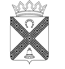 Н о в о р а х и н с к и е          вести2          Новорахинские вести         понедельник 23 августа 2021 №   17    23          Новорахинские вести          понедельник 23 августа 2021 №   17    3Муниципальная газета   «Новорахинские вести»Учредитель:Совет депутатов Новорахинского сельского поселения Крестецкого муниципального района Новгородской областисоучредитель:Администрация Новорахинского сельского поселения Крестецкого муниципального района Новгородской области175450 Новгородская область Крестецкий районд. Новое Рахино. д.26.адрес  издателя и редакции:175450 Новгородская область Крестецкий районд. Новое Рахино. д.26телефон: (8 81659) 51-236,факс (8-81659) 51-295adm-novrahino@mail.ruГлавный редактор Г.Н. ГригорьевВерстка, дизайнС.В. СерёгинаГазета выходит по мере необходимости.тираж  35 экз.подписано в печать  23.08.2021по графику ( 12.00), по факту (15.00)Газета отпечатана в Администрации Новорахинского сельского поселения Крестецкого района Новгородской областицена « бесплатно»ответственность за достоверность информации и её соответствие правовым нормам действующего законодательства несёт орган, принявший документ